P.E. and Sport Premium (PESP) Planned Expenditure 2018-2019In 2012, as part of the Government’s legacy to the Olympic and Paralympic Games, it was announced that there would be new funding of £150 million available to schools for physical education (P.E.) and sport.  This funding was to be used to improve the quality and breadth of P.E. and sport provision.  In July 2017, it was announced that schools with 17 or more eligible pupils would receive £16,000 and an additional payment of £10 per pupil.  From September 2018 to April 2019, Roxeth Primary School will receive a P.E. and Sport Premium of £19,866.At Roxeth Primary School, our vision for P.E. and School Sport is that every child can experience a variety of sports and physical activities that inspire and motivate them so that physical activity is enjoyed and embedded in their healthy lifestyle into adulthood.  Every child should be given the opportunity to develop their skills and learn how skills can be transferred across a range of different sports.  Through participation, our children can learn about the values of respect, responsibility and encouraging others.  We recognise the benefit that P.E. and School Sport has on the health and well-being of our children.In the 2018-19 academic year, Roxeth Primary School will continue to use the P.E. and Sport Premium funding to support the development of P.E. and School Sport.  We will continue to measure the impact of our spending against the following indicators: 1. the engagement of all pupils in regular physical activity – kick-starting healthy active lifestyles that can be maintained into adulthood2. the profile of P.E. and School Sport being raised across the school3. increased confidence, knowledge and skills of all staff in teaching P.E. and Sport 4. broader experience of a range of sports and activities offered to all pupils 5. increased participation levels in competitive School Sport     (Level 1 = Competitive sport within Roxeth & Level 2 = Competitive sport against other schools)The actual impact of these interventions will be monitored throughout the year and outcomes will be available on our website at the end of this academic year.PrioritiesActionsTimingsResourcingImpact Measures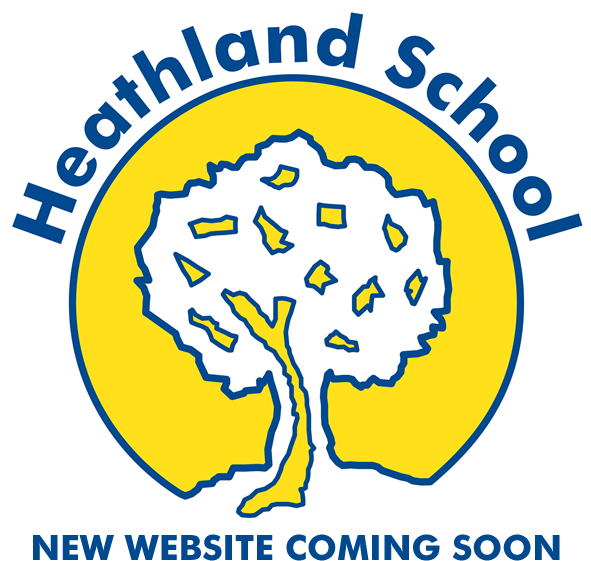 Buy into the Harrow P.E. & Sport Trust SLAMembership to the SLA P.E. Lead to attend borough P.E. Lead’s termly meetings and an Annual conferenceP.E. Lead to offer staff training opportunities that would benefit - CPD Termly planning sessions and follow-up/ telephone support/ School Games Organiser support/ District Football teams (Girls and Boys)To enter sports tournaments across the borough, throughout the year (Level 2)Attend P.E. cluster eventsMembership of the Youth Sports Trust (YST)Autumn 1£1,300P.E. Lead supported to implement the P.E. curriculumSchool able to access a range of different sporting borough competitions (Level 2) and health and wellbeing programmes throughout the yearStaff able to access borough training support throughout the yearYST training sessions and resources on website being accessedEnsure all children continue to have access to an array of suitable equipmentAudit of current P.E. equipmentReview of curriculum to identify required equipmentOrder new indoor and outdoor equipment as needed, in order to improve provisionSpring 2£500Staff to have access to appropriate and suitable amount of equipment to deliver PE lessons Staff to know what is available and plan units of work accordinglyAn enhanced, inclusive curriculumHealthy Lifestyles – Playground environmentAudit of current playground environment and equipmentReview of problems that arise between children during lunchtimes, and the sports currently being offeredObtain quotes and explore possibilities of upgrading the playground environmentUpgrade the playground environment – including installation of designated artificial turf area on the KS2 playground for multi-sports and purchase of higher quality basketball hoops2018-19£17,500Playground environment becomes a more stimulating, attractive and safe environment for learning, which sets high expectations and meets the needs of the children wellLess behavioural incidents in the new playground environmentImproved values of teamwork as children play better togetherSubject Leader release time to include observations and planning scrutinyObserve a range of staff delivering P.E. lessonsOffer feedback and highlight areas of strength and improvementReview impact of PESP fundingArrange opportunities for competition within school to increase participation levels (Level 1)Arrange teams for borough competitions (Level 2)Summer 1&2£500Improvement in achievement in weekly P.E. lessons through improved teaching – planning consistent throughout the schoolIncrease pupil participation levels in competitive school sport (Level 1 & 2)ACHIEVEDONGOING